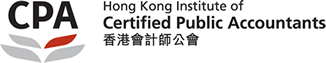 Assembly mapYMC event:Autumn hiking – Mount Parker and Tai Tam ReservoirDate: 				21 October 2017, SaturdayAssembly time: 	12:45 p.m. (start at 1 p.m.)Assembly place: 		Exit B of Tai Koo MTR station – Kornhill Garden			(港鐵太古站康怡花園B出口)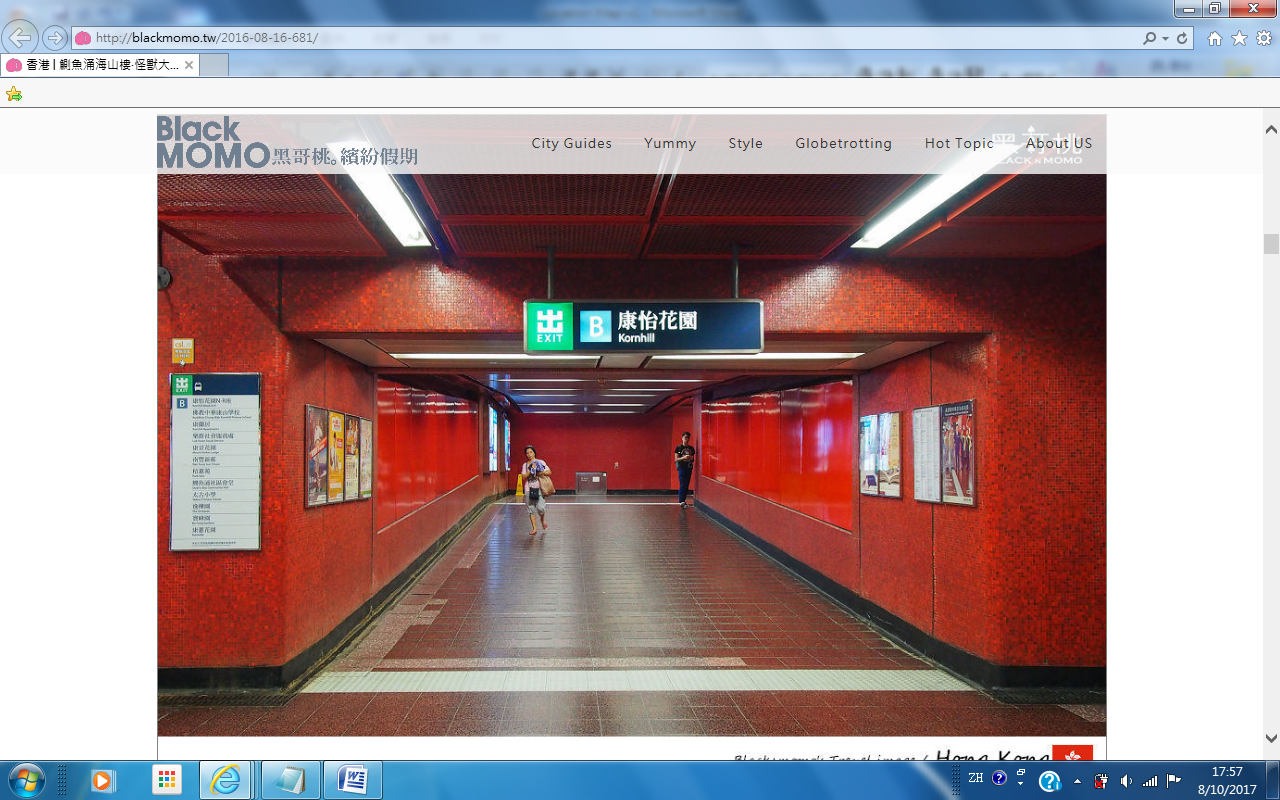 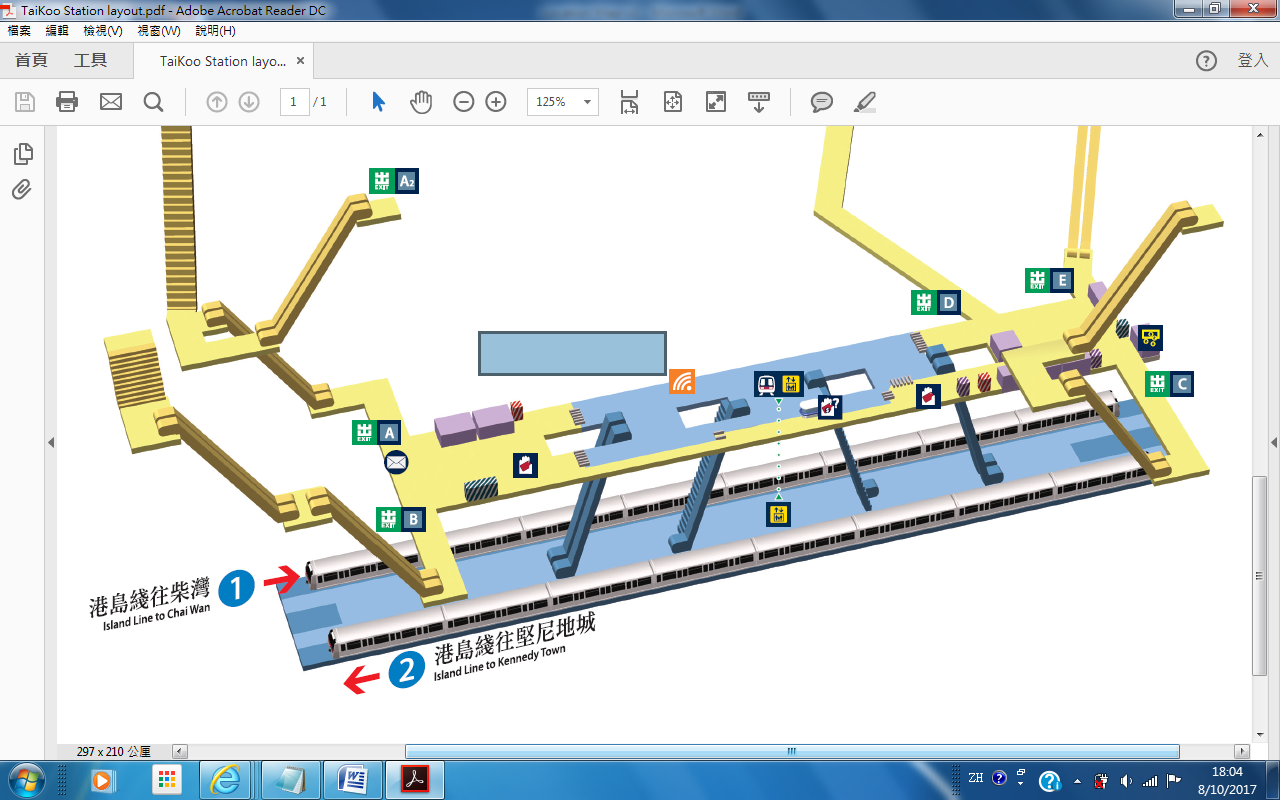 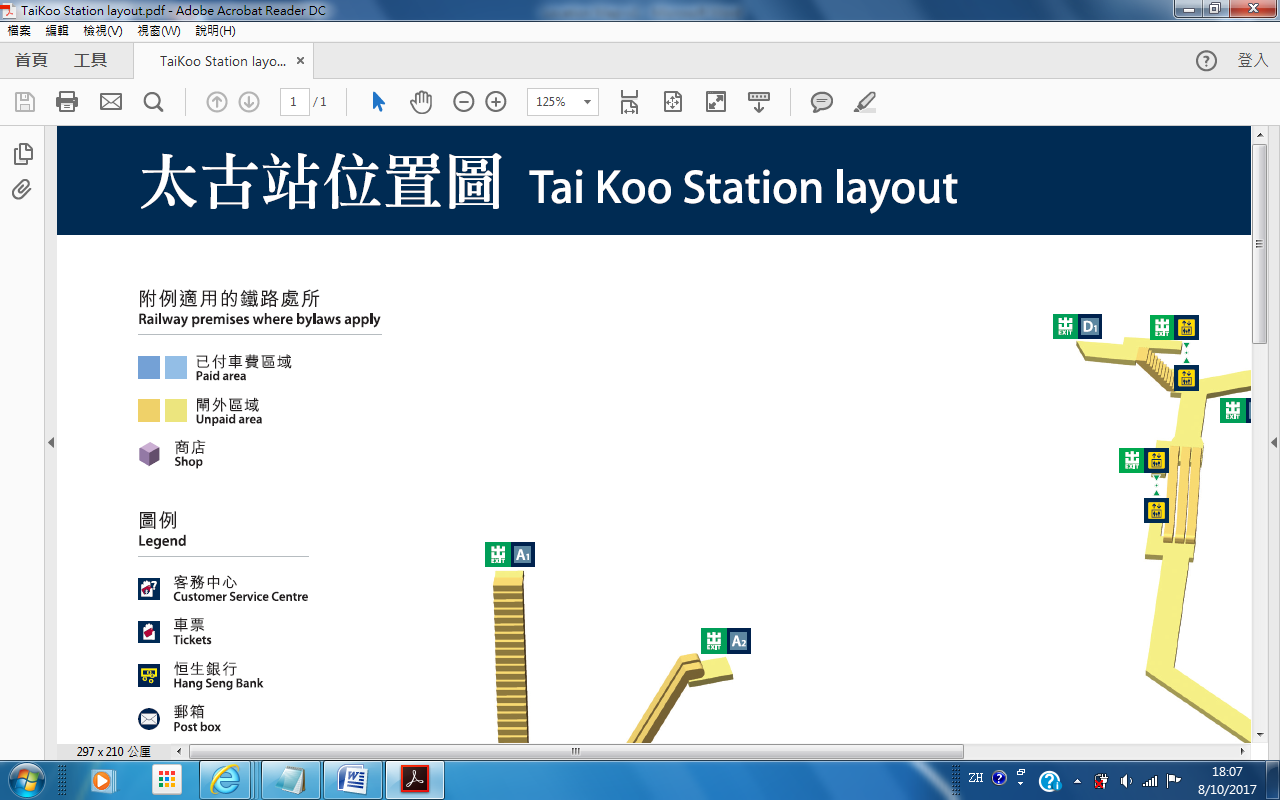 